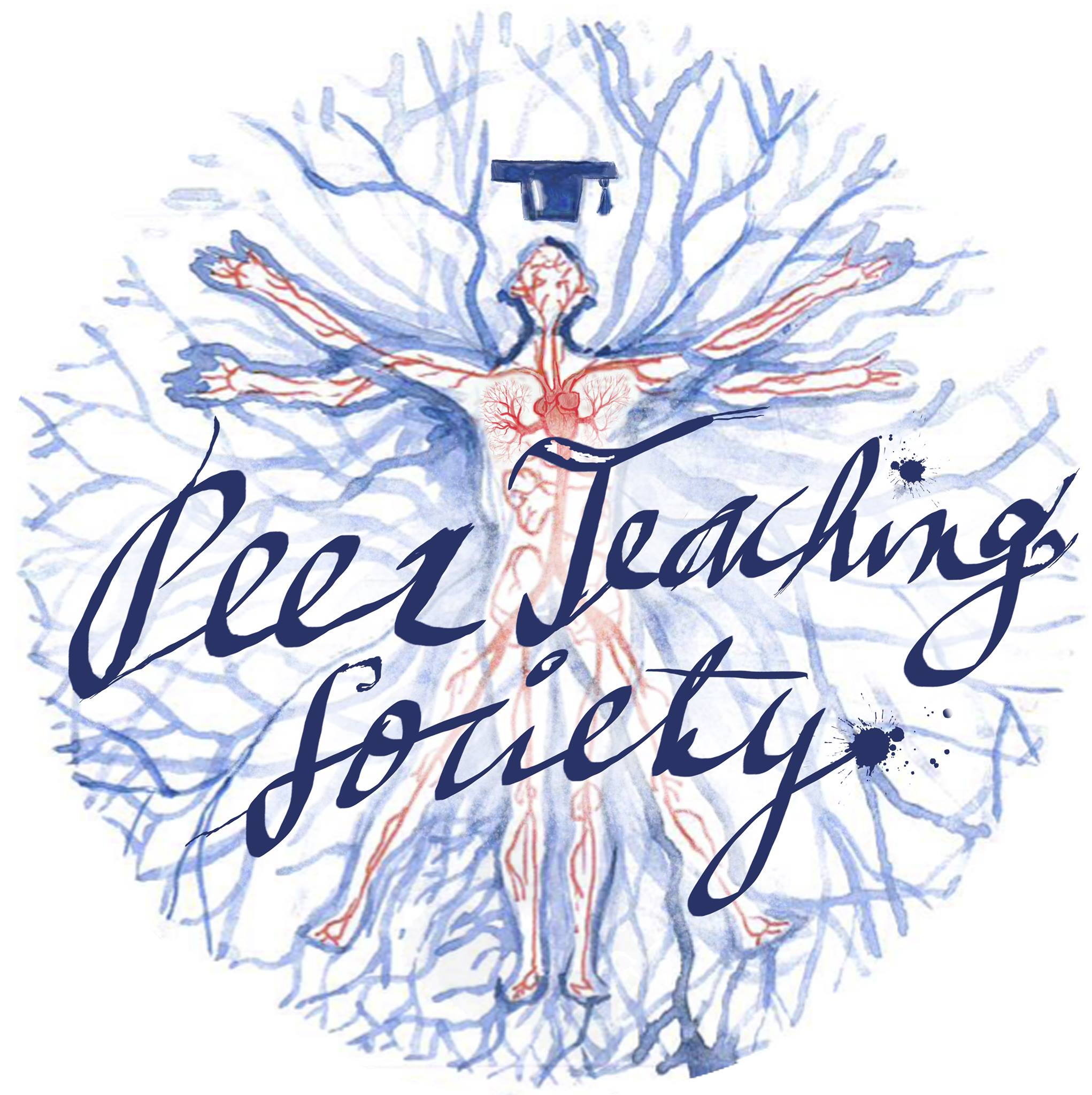 Catheters Assessment DocumentPhase 2a Sheffield Medical SchoolBy Melanie CoulsonCatheter Assessment35 minutes;6 	– Consent15 	– Male catheter10 	– Female catheter3 	– Feedback1 	– ChangeoverBEFORE ANY PROCEDURE- CHECK NAME, DOB, WRISTBAND AND PATIENT NOTES. THEN ALWAYS HANG GEL.GET CONSENT AT THE START OF EVERY PROCEDURE;W	-wash handsI	-introduce yourselfP	-permissionE	-expose patient appropriatelyR	-reposition patient as you needFOR THIS ASSESSMENT MAINTAINING A STERILE FIELD IS ESSENTIAL FOR PASSING.Tops tips;Watch the videos and look at the mark schemes on Minerva!Practice the ‘spiel’ at the beginning on your friendsPractice writing a list of what you need to gather for each procedureGo to SFH when there are practice sessions to brush up on your skillsBe aware of timings as they are strict on this on the dayWear appropriate clinical dress and be bare below the elbows on the dayConsent		done once for male or femaleIntroduce yourself.Identify patient correctly and checks notesCheck for allergies i.e. anaesthetic gel or latex‘Today the doctor has asked me to put a catheter in you. A catheter is a tube we insert into your bladder before or during surgery to allow the bladder to be emptied and to also enable your urine output to be measured accurately. Therefore it will involve your genitalia area.We use anaesthetic gel to numb the area to make sure it’s not painful as the catheter goes up your urethra, it is also antiseptic to keep in clean. Do let me know if you feel any pain at any time.It will take me about 10 minutes to insert it and will stay there for as long as the doctor requires after surgery but we will take it out as soon as we can.Potential complications include small trauma which can make you bleed and there can be a risk of infection, but my sterile technique will prevent this.Have you got any questions? So do you understand what I am going to do to you today and are happy for me to carry on?’Male catheterisationYou will need;Catheter packSterile sheet- included in catheter packSterile gloves – ensure they are well fittingSaline sachet for cleaningInstiilaGel Drainage bagCatheter (save bit of packaging with sticker on)ApronPosition manikin and clean hands with alcohol gel and put on apronState ‘I would normally clean the trolley at this point’Open catheter pack aseptically to make sterile fieldOpen catheter, instillagel, and catheter bag onto sterile field maintaining asepsis.Pour cleaning agent into cup.Put gloves on in sterile techniquePrepare syringes (take off caps and release pressurePlace sterile sheet around the penisHold penis with gauze. Clean penis- pulls back foreskin and cleans around meatus (use one cotton wool swab per wipe- putting them on bottom shelf of trolley once used)Insert gel by placing nozzle into urethral opening and squeeze gel into it (‘this might just be a bit cold and sting for a second). ‘I would then change my gloves whilst the gel is taking effect in the next 3-5 minutes’ (don’t do)Prepare catheter (take out of inner package) and attach catheter bag to catheter to prevent urine spillage once insertedHold the penis upright with gauze and introduce catheter tip into urethra. Advance catheter all the way and check for urine present. ENSURE YOU DON’T CONTAMINATE YOUR CLEAN HAND by touching the tip of the penis with your fingers when inserting the catheter.Inflate balloon by inserting saline.Pull catheter back out gently until balloon stops it.Ensure catheter bag is attached to side of bedReposition foreskin and clean any other gel.Clear away equipmentDocument procedure in notes and note initial residual volume of urine. Complete patient’s fluid balance sheet.Check patient is ok. Thank patient and recover themFemale catheterisationYou will need;Catheter packSterile sheet- included in catheter packSterile gloves – ensure they are well fittingSaline sachet for cleaningInstiilaGel Drainage bagCatheter (save bit of packaging with sticker on)Apron (^this equipment is collected by helper)Position manikin and clean hands with alcohol gel and put on apronState ‘I would normally clean the trolley at this point’Open catheter pack aseptically to make a sterile fieldOpen catheter, instillagel, and catheter bag onto sterile field maintaining asepsis.(a, b, c,& d are prepared by examiner)Pour cleaning agent into cup.Put gloves on in sterile techniquePrepare syringes (take off caps and release pressure)Place sterile sheet around thighs. Gently part labia and clean vulva (use one cotton wool swab per wipe- putting them on bottom shelf of trolley once used). MAINTAIN CLEAN HAND/DIRTY HAND THROUGHOUT.Insert gel nozzle into urethral opening and squeeze gel into it. (‘This might just be a bit cold). ‘I would then change my gloves whilst the gel is taking effect in the next 3-5 minutes’ (don’t do)Prepare catheter (take out of inner package and attach catheter bag to catheter to prevent urine spillage once insertedPart the labia. Introduce catheter tip into urethra. Advance until urine comes out then advance another 5cm only (this is because standard length catheters are now used routinely for both male and female)Inflate balloon by inserting saline.Pull catheter back out gently until balloon stops it.Ensure catheter bag is attached to side of bedClean any other gel.Clear away equipmentDocument procedure in notes and note initial residual volume of urine. Complete patient’s fluid balance sheet.Check patient is ok. Thank patient and recover them